
Gaia Mother’s Day 
High Tide Afternoon Tea 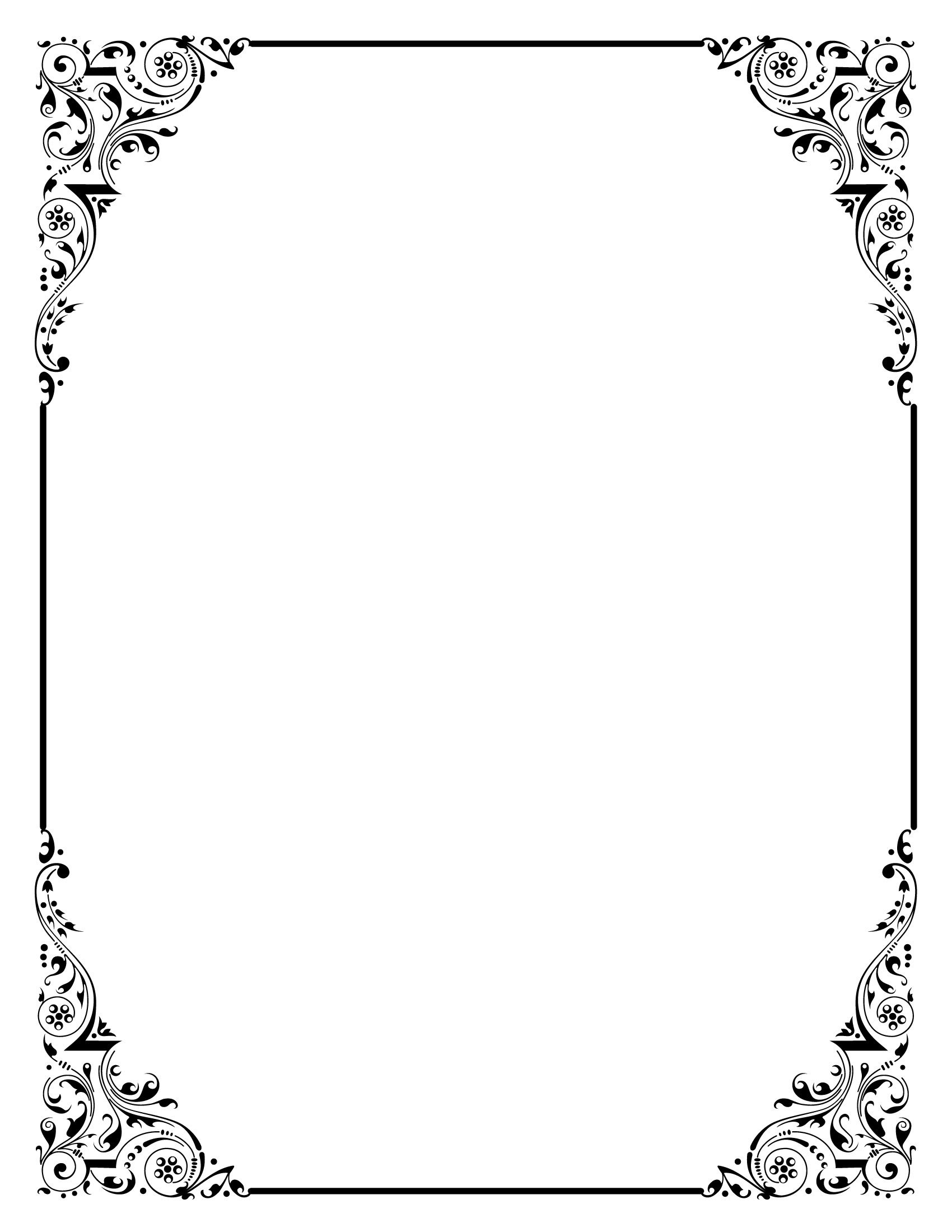 £24.95 per person 
includes a talk and demo of Gaia spa products and afternoon high tea Sandwiches Cucumber, Cream Cheese & Chives Duck Egg, Mayonnaise & Spring Onion Smoked Salmon & Dill Mayonnaise Roast Topside of Beef, Pickle & Mustard Mayonnaise Home Made Sausage Rolls Cakes Victoria Sponge CakeCarrot & Walnut Cake Chocolate Muffins Mini Tea Cakes Scones Savoury Cheese Scones served with flavoured Butter Fruit Scones Raspberry Jam Clotted Cream Lemon Curd Tea & Coffee and Fudge 
Add a little sparkle to your High Tea with our selection of drinks:Glass of prosecco £7.50 per personCocktails £10.95 per person
Sparkling Wines from £29.50